CAMPBELL High school		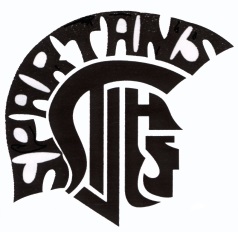 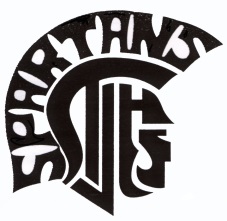 Junior Newsletter				oct. 2015PROFESSIONAL SCHOOL CounselorsRichardson: A-C	Amand: D-H		Wright: I-M		Martiniere: N-RJackson: S-z		loftin: registrar		career center consultant: SinclairUPCOMING EVENTSSAT (Scholastic Aptitude Test) ACT (American College Test): This year you will be expected to take either the SAT or ACT.  It is strongly recommended that you take courses to prepare you for these exams.  Registration Packets are available in the Counseling Office.  You can also register online at: www.collegeboard.org (SAT) and www.act.org (ACT). The collegeboard website provides SAT “questions of the day” every day for students.  The cost for the SAT is $54.50 and the cost for the ACT is $39.50 (no writing) & $56.50 (plus writing).  Please be sure to include our school code (112-745) on your registration form, so that Campbell High School will get a copy of your scores. The SAT/ACT flyer is attached.   Test Waivers: If you are on free or reduced lunch, you are eligible to receive 2 SAT test waivers and 2 ACT test waivers.  As a senior, you will also receive college application fee waivers and your NCAA (National Collegiate Athletic Association) application fee will be waived.  Waivers cannot be used during the Regular and late registration periods.  Please see your counselor for forms and more information.The Redesigned SAT Assessment: The College Board is conducting a field trail (administered during the school day) for the redesigned SAT assessment. We will offer a limited opportunity to administer a version of the redesigned SAT within certain schools for 11th and 12th graders who took the October 2015 national SAT administration. Students must have taken the SAT in October 2015 in order to be eligible for this special study. The date for the administration will be December 9, 2015 during the school day. The test will be approximately 5 hours. For Hundreds of free practice test across 95 plus subjects: Students can practice for SAT, ACT, AP subjects and more. Visit: www.varsitytutors.com/practice-testsPSAT (Preliminary Scholastic Aptitude Test): The PSAT will be given on Wednesday, October 14, 2015. All sophomores are required to take this exam. Juniors are encouraged to take this exam in order to qualify for National Merit Scholarships as seniors. Interested Students will need to sign up with Ms. Adams in room 9B (900 Hall) from August 31st-September 18th. This cost is $15.00 Please visit www.collegeboard.org for additional information about the test. ASVAB (Armed Services Vocational Aptitude Battery) The ASVAB will be given on Thursday, October 22, 2015 from 8:30-11:30. The registration deadline is October 21st.  The ASVAB (Armed Services Vocational Aptitude Battery) Career Exploration. This exam is required if you are planning to enter one of the branches of the military.  The ASVAB is a comprehensive career exploration and planning program that includes a multiple aptitude test battery, an interest inventory, and various career planning tools designed to help students explore the world of work.  Study guides can be found at:  www.military.com/ASVAB or www.asvabprogram.com.  Georgia Dual Enrollment/Dual Credit Programs: Dual –credit programs have been combined into one program entitled Move on When Ready, in which high school students may earn high school course credits while taking college courses. Georgia’s Move on When Ready dual-credit program is available to any Georgia Student in grades 9-12 enrolled in a public school, private school, or home-study environment. Under the new Move on When Ready dual-credit program; the tuition, mandatory fees, book fees, and non-course fees are waived. For more information, consult your counselor and visit www.gsfc.org/  GAcollege411.org Offers many tools that will assist students in planning for college.  Information on careers standardized testing, HOPE scholarship, colleges, and saving/paying for college.  Students can also apply to Georgia colleges, apply for scholarships, and send transcripts to colleges.  It offers many tools that will assist students in planning for college. Information on careers standardized testing, HOPE scholarship, colleges, and saving/paying for college.  Students can also apply to Georgia colleges, apply for scholarships, and send transcripts to colleges.  If you have not done so already, go to gacollege411.org and click create an account.NCAA (National Collegiate Athletic Association) If you wish to participate in NCAA Division I or II athletics, you need to be certified by the NCAA Eligibility Center.  You need to qualify academically and you need to be cleared as an amateur student-athlete.  Registration should be done at: www.ncaaclearinghouse.net the beginning of your junior year.  A copy of your transcript must also be sent.  Transcript release forms that must be signed by parents are available in the school counseling office. During your senior year, you will need to log back in to the NCAA clearinghouse website to update any new information and to request your final amateurism certification.  Please see Mrs. Jackson if you have any questions.   College Fair at CHS: The Counseling Department is hosting a Career Fair in the Wills Gym. It will be held on Wednesday, November 11 from 9-11:30.  There will be local businesses from Cobb County and colleges here to talk about career and post-secondary opportunities that are available for CHS students. College Visits: Take advantage of being able to meet with college admissions representatives here at CHS. Representatives from the following colleges will be here to meet with interested students: You must sign up in the counseling office at least 2 days prior to visit in order to attend.  Please check the bulletin board in the counseling department weekly.October 8th- University of PennsylvaniaOctober 13th- Georgia State UniversityOctober 14th – Albany State UniversityOctober 15th – Emory UniversityOctober 27th- Georgia Gwinnett College (Cafeteria)October 27th- University of Missouri October 29th- University of CA, BerkeleyNovember 13th – US Naval Academy (Cafeteria)Fall Open House Dates for Georgia Southern University is November 14th, February 6th, and April 2nd. Large-Scale, Small-feel: From big-time events and hundreds of student organizations to small class sizes and caring professors, you’ll find that Georgia Southern University offers all of the opportunities of a large university with the personal attention of a smaller college. For more information please visit: georgiasouthern.edu/admissionFall Open House: The University of Alabama are scheduled for October 12th, November 2nd and November 11th. It is designed to teach students and parents about The University of Alabama experience. Some of the topics will include admissions, scholarships, student organizations and activities, costs and financial aid including grants, loans, student employment and payment plans. To register, visit: universitydays.ua.eduAdmissions Event: Reinhardt University Fall Visitation days are November 21, 2015, January 23, 2016, March 19, 2016 and April 8, 2916. To register, visit www.reinhardt.edu Christian College Fairs will be held on October 22 from 6-8pm. It will be held at Mount Paran Christian School at 1275 Stanley Road Kennesaw Georgia. For complete info on this fair visit, myblueprintstory.comFall Open House: Ithaca College in New York on October 12th & 24th and November11th. To sign up, log on to my.ithaca.edu or call 800-429-4274.College Fair: Turner Chapel AME Church: Over 50 colleges and universities will be represented. There will be workshops on College and Financial Aid planning, tips, tricks and it will be held on Saturday, October 24, 2015 from 12:00-3:00pm. Location: 492 N. Marietta Parkway, NW Marietta, Georgia 30060. For more informationCareer Center Visits: Our career center consultant, Mrs. Susan Sinclair is available on Monday and Wednesday. You can explore information on 4-year, 2-year, technical colleges, all military branches, and various careers.  Students are encouraged to visit the career center to explore all resources that are available. To visit the career center, fill out an appointment request form and put it in the Career Center box in the school counseling department.Career Cruising: Career Cruising is a program that is available to all students at Campbell High School.  This program is designed to provide information on hundreds of careers. It also includes an interest inventory survey that will help you find careers that match your interests to access Career Cruising, go towww.careercruising.com and enter your unique user name and password that was provided to you by your counselor.  If you need this information, please sign up to see your counselor.College/Career/Scholarship Websites:www.collegeprep101.com					www.scholarshipexperts.comwww.collegeanswerguy.com					www.gacollege411.orgwww.fastweb.com						www.schoolsoup.comwww.collegenet.com						www.collegesavings.orgwww.collegeboard.org					www.collegeprowler.comQuestbridge College Prep Scholarship: Questbridge prepares students for the opportunity to gain admission and full scholarships to top-tier colleges. Students have the opportunity to receive a full scholarship to one of the nation’s best colleges. One of the eligibility requirements includes an academic GPA of 3.5 or higher in rigor courses.  For more information visit www.questbridge.orgStatewide Fire Safety Essay Contest: The Georgia Insurance and Safety Fire Commissioner’s Statewide Fire Safety Essay Contest is an opportunity for Georgia students in grades 6 through 12 to express their views on Fire Safety. The essay must reflect the NFPA them of “Hear The Beep Where You Sleep; Every Bedroom Needs a Working Smoke Alarm” and should focus on fire prevention in the home. Each essay should consist of 200-700 words. To enter, visit www.oci.ga.gov . You can also see Dr. Amand in the counseling department if you have further questions. Leadership Opportunities: The Ryan Cameron Foundation Leadership Academy serves as a bridge between inner-city youth and opportunities for advancement beyond high school. They provide a structured atmosphere for youth to nurture, develop, and enhance their leadership skills. The academy helps students excel both academically and socially in high school and throughout college. For more information, please visit www.ryancameron.orgGovernor’s Honors Program: Juniors: Upcoming interviews (October 12-15) for CHS’s academic nominations for the Governor’s Honors Program. We have enough allotments to send fourteen students to the next level of interviews for Cobb County at the end of the month. Students must have good grades (especially in their area of interest) and an enthusiasm for their subject that will carry through in interview situations. Download an application and get instructions from http://tinyurl.com/ghp2016. Complete the application and bring a printed copy to the interview and give it to the interviewers. See Mr. Jones in room 902 for more information. National Youth Leadership Forum: Medicine. The goals of NYLF Medicine are threefold: to educate, to inspire and to motivate students. Students enter into a singular learning environment enriched with distinguished medical leaders and research pioneers whose dedication to bettering humanity has put them at the forefront of medical history. If you are interested, see Dr. Amand in the counseling department.HOBY (Hugh O’Brian Youth Leadership) is an International tour program for students who have demonstrated strong leadership ability and who are creative problem solvers and students who are sensitive to the needs or concerns of others. If you are interested, see Dr. Amand in the counseling department. Reading Team: Teasley Elementary Reading Team are looking for interested students at CHS to explore the possibility of setting up a reading program for our struggling readers. This will be an opportunity to get community services hours to add to your resume. See Dr. Amand in the counseling department if you are interested. Surviving Your College Search: If those words make you instantly nervous, you're not alone. Many students feel overwhelmed at the beginning of their college search. After all, you'll be making perhaps the biggest decision of your life so far. No pressure there!  To make your college search a little less intimidating, here are some strategies for getting started and a preview of what to expect. Soul Survivor—most students assume that the college search begins with a guidebook, a Web site search, or attending a college fair.  But the best place to begin is with you.  “The very first I encourage [students] to do is to ‘soul search’ sit down and make a list of all the things they know about themselves”, says a representative from Westmont College (CA).  Start with the obvious:  What do you like to do? What do you hate to do?  What subjects (academic or not) make you sit up and take notice?  What totally bores you?  What are you good (or not-so-good) at?  For example, you might love to write poetry and play soccer, but history bores you or you’re not that great at baseball.   There’s nothing you like to do better than to discuss politics, but you zone out when the conversation turns to music or computers.Once you have a list of your basic interests and abilities, start thinking about more complicated issues.  How do you learn best, by listening, discussing, reading, doing?  Do you enjoy being part of a large group, or do smaller groups suit you better?  Do you seek out diversity among your friends, or would you rather hang out with people that are very similar to you?  Are you more comfortable in the city or in a rural or suburban environment?  Do you want to stick close to home or move far away?  Is there a particular geographical area you’re most interested in?  You can probably think of other questions to consider, or ask your school counselor for more help.Jot down short answers to these and other questions, then “translate” your answers into things you’d like to see in a college.  For example, that soccer-playing, poetry-writing, history-hating student above would probably want a college with a good English program and an opportunity to play varsity or intramural soccer.  (Even if this student has a major other than English in mind, he or she might want to take a few poetry or writing classes as electives.)  Similarly, if you love lively discussions, you should probably look for a college that encourages that kind of classroom discussion.Winning the “I Don’t Know” Challenge—Ok, some people seem to know what they want before you even ask them.  You probably have a friend or two who seemed destined from birth to major in engineering or political science.  But the rest of us probably can’t figure out whether we’re more comfortable in a city or a small town.  The city is so exciting, but a small town is so friendly.  They both have their charms and drawbacks.  If this sounds like you, forget all those questions for a moment and try something a little different. Test your imagination.  Close your eyes and envision your ideal college.  Think about walking around campus.  What do you see?  Now you’re sitting in your favorite class.  What does the classroom look like?  What are you and your classmates doing?  What is the professor doing or saying? Pretend it’s Saturday on campus.  What are you and your friends doing?  Where are you spending your weekend?  What’s coming up that evening?While you have that picture in your mind, write down all of the details you can.  Describe the college as accurately as possible.  When you’re finished, read through your description.“Usually, the characteristics found in the ideal college serve as a good starting point for the college search,” says the director of admission at Oberlin College (OH).  If the first picture that came to mind was strolling down the paths of a quiet campus, surrounded by trees, you should probably consider colleges that are in small towns or rural areas.  On the other hand, if you envisioned walking down a city sidewalk on your way to your high-rise dorm, a more urban campus may be more for you. Of course, there are plenty of colleges in between those two extremes, which is why the following strategy can also be helpful.  You must sort through your options.  “Corral all those college view-books [you’ve] gotten in the mail and acquire three cardboard cartons,” says a post-high school counselor at Roosevelt High School (HI).  If you haven’t received anything from a college that you’re interested in, visit the Web site and request a brochure.  “A little at a time, skim the view-books, look at the pictures, try to get a feel for each school, and make one of the following decisions:  OH YES, NO WAY and ?”  Put the view-book in the carton labeled with that decision. When you’re done, bring the “no’s” to the counseling office so that the materials can be made available to your classmates.  Go through the “?” box one more time, trying to sort into “yes” and “no.”  Then, on your own or with the help of your parents, go through the “yes” box.  What do the “yes” colleges have in common?“This is a way to start developing the concept of ‘what are you looking for’ that is so crucial to the search and selection process.”  In addition, the view-books can give students a better feel for what things like ”urban” or “rural” might look like.Going Fishing—Once you have some idea of what you’re looking for, it’s time to do some fishing for colleges that have characteristics you seek.To Do List for the month of OctoberFind out which exams—such as the SAT I, SAT II, and ACT - are required by the colleges to which you plan to apply.Register and begin studying for the SAT and ACT exams.Sign up with fastweb.com. You will be able to see what scholarships are available to you this year.Think about goals for post-secondary plans.Make an appointment to use the career center.Complete the career inventory on Career Cruising.Begin to make a preliminary list of colleges you would like to investigate further.Surf the internet and use college resources in the career center.